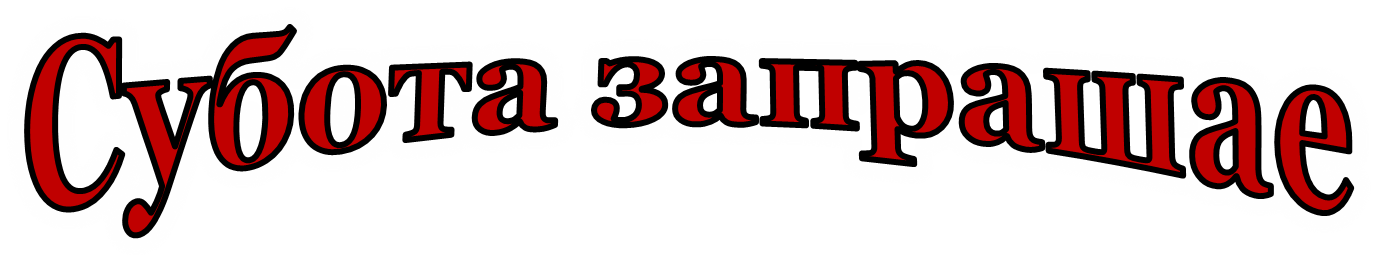 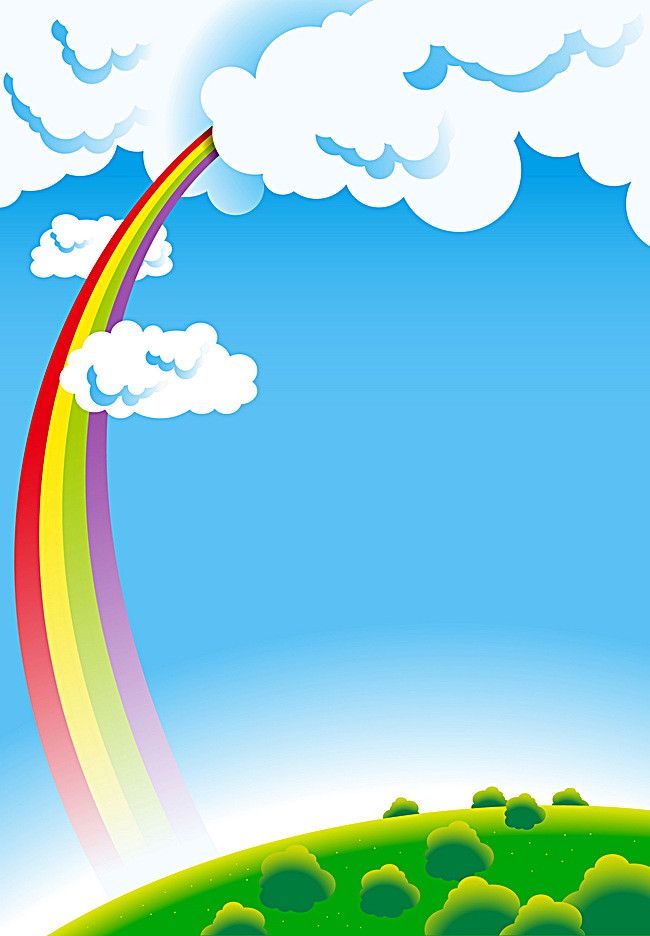 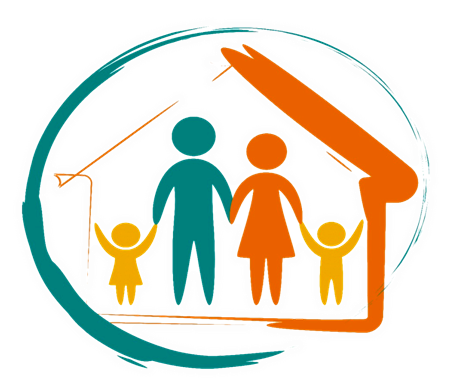 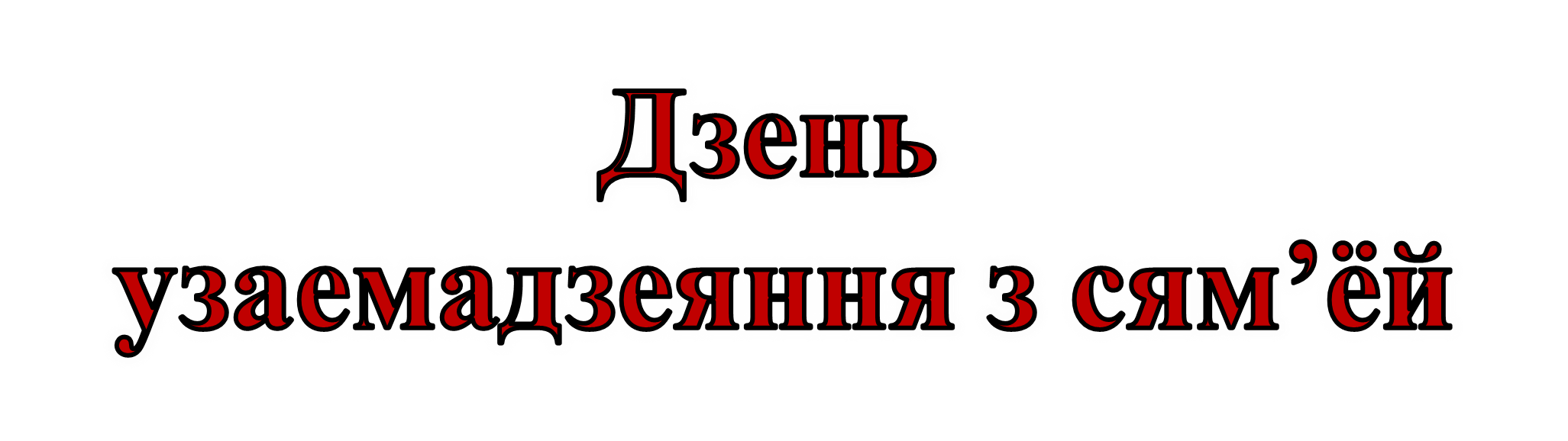 1.Пасяджэнне бацькоўскага ўніверсітэта “Маё дзіця – малодшы школьнік”Пасяджэнне бацькоўскага ўніверсітэта “Маё дзіця – малодшы школьнік”Пасяджэнне бацькоўскага ўніверсітэта “Маё дзіця – малодшы школьнік”Пасяджэнне бацькоўскага ўніверсітэта “Маё дзіця – малодшы школьнік”Пасяджэнне бацькоўскага ўніверсітэта “Маё дзіця – малодшы школьнік”1.Форум “Значэнне сямейных традыцый у фарміраванні і развіцці дзіцяці”закон.прадст.09.00-10.00каб.№15Бялаш С.М., класны кіраўнік І класа1.Лекцыя “Уплывы сям’і на эмацыйны стан дзіцяці”закон.прадст.09.00-10.00каб.№13Курыла І.А., класны кіраўнік ІІ класа1.Практыкум “Здаровая сям’я – здаровае дзіця”закон.прадст.09.00-10.00каб.№12Аўдзей С.В., класны кіраўнік ІІІ класа1.Лекцыя “Узроставыя псіхафізіялагічныя асаблівасці навучэнцаў  IV класа”закон.прадст.09.00-10.00каб.№11Гардзей Т.Л., класны кіраўнікIV класа 2.Пасяджэнне бацькоўскага ўніверсітэта “Маё дзіця – падлетак”Пасяджэнне бацькоўскага ўніверсітэта “Маё дзіця – падлетак”Пасяджэнне бацькоўскага ўніверсітэта “Маё дзіця – падлетак”Пасяджэнне бацькоўскага ўніверсітэта “Маё дзіця – падлетак”Пасяджэнне бацькоўскага ўніверсітэта “Маё дзіця – падлетак”2.Лекцыя “Ваша дзіця вырасла”закон.прадст.10.00-11.00каб.№32Кучынская Н.С., кл. кіраўнік V класа2.Семінар-практыкум “Бяспека падлеткаў у сетцы Інтэрнэт”закон.прадст.10.00-11.00каб.№33Кавалевіч А.П., кл. кіраўнік VI класа2.Занятак з элементамі трэнінгу “Правілы паводзін з падлеткамі: асаблівасці пераходнага ўзросту”закон.прадст.10.00-11.00каб.№22Дрозд І.К., класны кіраўнік VII класа2.Семінар-практыкум “Асцярожна: суіцыд”закон.прадст.10.00-11.00каб.№34Бобка І.У., класны кіраўнік VIII класа2.Гутарка “Фарміраванне здаровага ладу жыцця: шкодныя звычкі і як ім супрацьстаяць”закон.прадст.10.00- 11.00каб.№21Васілеўская І.М., класны кіраўнік ІХ класа3.Пасяджэнне бацькоўскага ўніверсітэта “Маё дзіця – старшакласнік”Пасяджэнне бацькоўскага ўніверсітэта “Маё дзіця – старшакласнік”Пасяджэнне бацькоўскага ўніверсітэта “Маё дзіця – старшакласнік”Пасяджэнне бацькоўскага ўніверсітэта “Маё дзіця – старшакласнік”Пасяджэнне бацькоўскага ўніверсітэта “Маё дзіця – старшакласнік”3.Лекцыя “Роля сям’і ў фарміраванні рэпрадуктыўнага здароўя юнакоў і дзяўчат”закон.прадст.11.00-12.00каб.№31Нупрэйчык Г.І., класны кіраўнік Х класа3.Дыскусія “Падрыхтоўка старшакласнікаў да будучага сямейнага жыцця”закон.прадст.11.00-12.00каб.№26Навіцкая Т.І., класны кіраўнік ХІ класа4.Турнір па футболе  “Разам, мы сіла!”V – XI11.00-13.00спартыўная залаБялаш А.В., настаўнік фізічнай культуры і здароўя5.Рэйд “Падлетак”Бобка І.У., пед. сац.,класныя кіраўнікі